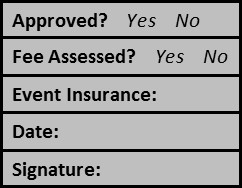 BOYD COUNTY EXTENSION SERVICEBUILDING RESERVATION APPLICATIONReturn this form to: Boyd County Extension, 2420 Center Street, Catlettsburg, KY 41129Phone: (606)739-5184		Fax: (606)739-4014Application Date: _________________________________ Estimated Attendance: _______________________________Date of Activity: __________________________________ Meeting Begins: _______________ Ends: ________________Time to Begin Setup: ______________________________ Cleanup Finished by: _________________________________Contact Person: __________________________________ Daytime Phone: ____________________________________Organization: _______________________________________________________________________________________Purpose of Meeting: _________________________________________________________________________________Additional Needs/Requests: _____________________________________________________________________________________________________________________________________________________________________________I have read and agree to adhere to the guidelines and rules regarding use of Extension facilities and equipment.   In addition, I understand the Boyd County Extension Council/District Board is not responsible for accidents, injury, illness, or loss of group or individual property.  I also understand that the Boyd County Cooperative Extension Service is organized to provide all members of the county the opportunity to participate in educational programs enabling them to more effectively contribute to the well-being of their families and community.  All programs held at Extension facilities are open to all persons irrespective of race, color, ethnic origin, national origin, creed, religion, political belief, sex, sexual orientation, gender identity, gender expression, pregnancy, marital status, genetic information, age, veteran status, or physical or mental disability. ***ALL APPLICATIONS WILL BE REVIEWED BEFORE APPROVAL***ALL APPLICATIONS MUST BE RECEIVED BY THE 1st DAY OF THE PRIOR MONTH REQUESTED- NO EXCEPTIONS!IF ANY USE EXTENDS BEYOND 2 DAYS, PRIOR APPROVAL MUST BE REQUESTED AND APPROVED FROM THE FACILITIES COMMITTEE                                                                                                                                                  REVISED JANUARY 2023FACILITYROOMADDITIONAL USECatlettsburg OfficeCatlettsburg Office ONLYKitchen (see guidelines)Franks BuildingConference A (Stage, Screen)Sound/A-V System (see guidelines)Expo BuildingConference B (Kitchen)TV/DVD Player/ProjectorConference A AND BBoard RoomROOM SETUPTYPE OF TABLECHAIRSClassroom StyleRectangle (8’)RectangleOne Side      Both SidesTheatre StyleRound (5’ — Franks/Expo Bldg ONLY)Number of Chairs per SideBanquet Style    2    3  Round U-Shaped4    5    6Square (Open or Closed)All Chairs (No Tables)______________________________________________________________________________________________Applicant SignatureExtension Agent Signature